   Notting Hill & Ealing High School         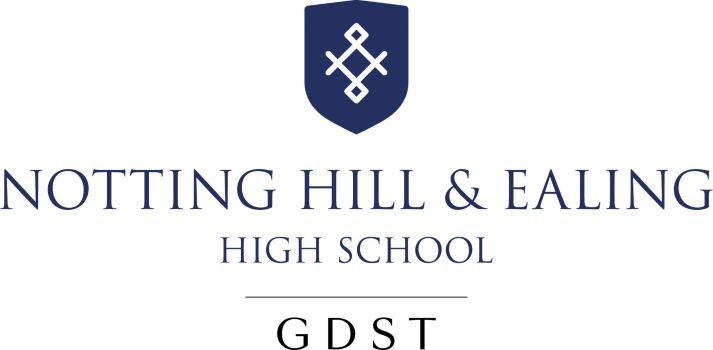     Sixth Form Scholarships        Information for External Applicants      You may wish to consider applying for a NHEHS Sixth Form scholarship. Scholarships are open equally to both girls joining our sixth form from NHEHS itself and those joining us from other schools. As well as Academic scholarships, we offer awards for excellence and potential in Art, Drama, Music and Sport. Scholarships carry a small reduction in fees (typically 5% - 10%) and are highly regarded within the school and beyond. Girls wishing to be considered for any of these scholarships should download and complete an application form.  Forms can be found at:   http://www.nhehs.gdst.net/admissions/scholarshipsbursaries/and should be returned to the Registrar by the closing date of 4th November 2019, including any  information which you think might be relevant.       Academic Scholarships  All applicants sitting our sixth form entrance tests are also automatically considered for an Academic Scholarship. No separate application or additional paper is required.    Art Scholarship  Candidates will be asked to submit a portfolio of their art work.  The selection is made on the basis of the quality of this work and commitment to the subject, both in and out of school.  Candidates areexpected to demonstrate a high level of competence, as well as originality and effort, and show  that they would make a positive commitment to the Art Department.      Music Scholarship Candidates will be invited to audition.  Selection is made on the basis of musical talent and commitment to music whether in and out of school, for example, at local, regional or national level. Candidates must be performing to at least grade 7 standard in their main instrument or voice, and must be able to make a strong commitment to the life of the Music Department.  A history and evidence of active participation in the musical life of their current school is expected, including participation in ensembles, orchestral or choral groups.     Drama Scholarship Candidates will be invited to audition. This may take the form of a practical ‘Audition’ which includesthe preparation and delivery of a monologue of no more than two minutes in length.  The piece will be of the candidate’s choice.  Alternatively, candidates may offer a short presentation detailing the  technical or design contribution made by the candidate for a performance.  This may include: set design, costume, stage management, makeup design, lighting, sound or play direction.  Selection is made on the basis of talent and commitment to drama and theatre both in and out of school, for example, at local, regional or national level.  Candidates must be able to make a strong commitment to the life of the Drama Department and demonstrate a history of active participation in their current school.   Sport ScholarshipCandidates may be asked to participate in the following:  a Senior Squad training session which may take place during a Games lesson or during one of our extra-curricular club sessions  a practical ‘Leadership’ session, where the candidate leads a small group of Year 7 girls in the  sport of their choice during a school club session.  Selection is made on the basis of commitment and achievement in sport and /or outstanding  sporting potential.  Candidates must be able to make a positive commitment to school sports teams, and be able to provide strong evidence of previous commitment, in more than one sport.  There  should be commitment both in and out of school, for example, at local club, regional or national level.  It is preferable that candidates are competing at County level or above in either swimming,  netball or hockey.  However, evidence of high levels of commitment and achievement at club level inone of these sports is acceptable.  Award winners are expected to contribute fully to the sporting  activities  in  the  school  in  more  than  one  sport,  and  demonstrate  talent,  leadership  skills,  commitment and enthusiasm.      Please note:  Depending on the number of applicants meeting the criteria for a given award there may also be a short interview for which no preparation will be necessary.  